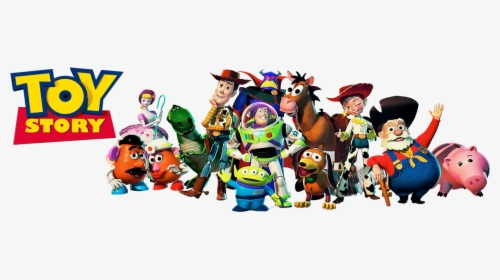 Free Community
Outdoor Movie NightSaturday, May 22, 2021 – 8:30PMAt Chestnut Grove UM Church450 Chestnut Grove RoadDillsburg, PA  17019Snacks and drinks will be provided.The movie event will be rain or shine; if there is severe weather, we will move inside to the sanctuary.Questions:  717-432-8243ALL ARE WELCOME!  BRING A FRIEND AND HAVE FUN FILLED EVENING!